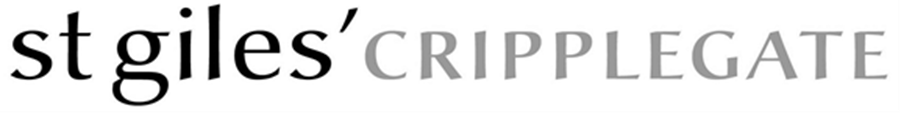 New Furniture for St Giles’Our pews came from St Luke’s Old Street. Over the years they have got increasingly rickety and need to be replaced. After trying out different designs, we have chosen stackable benches and matching chairs with arms for those who need more support. 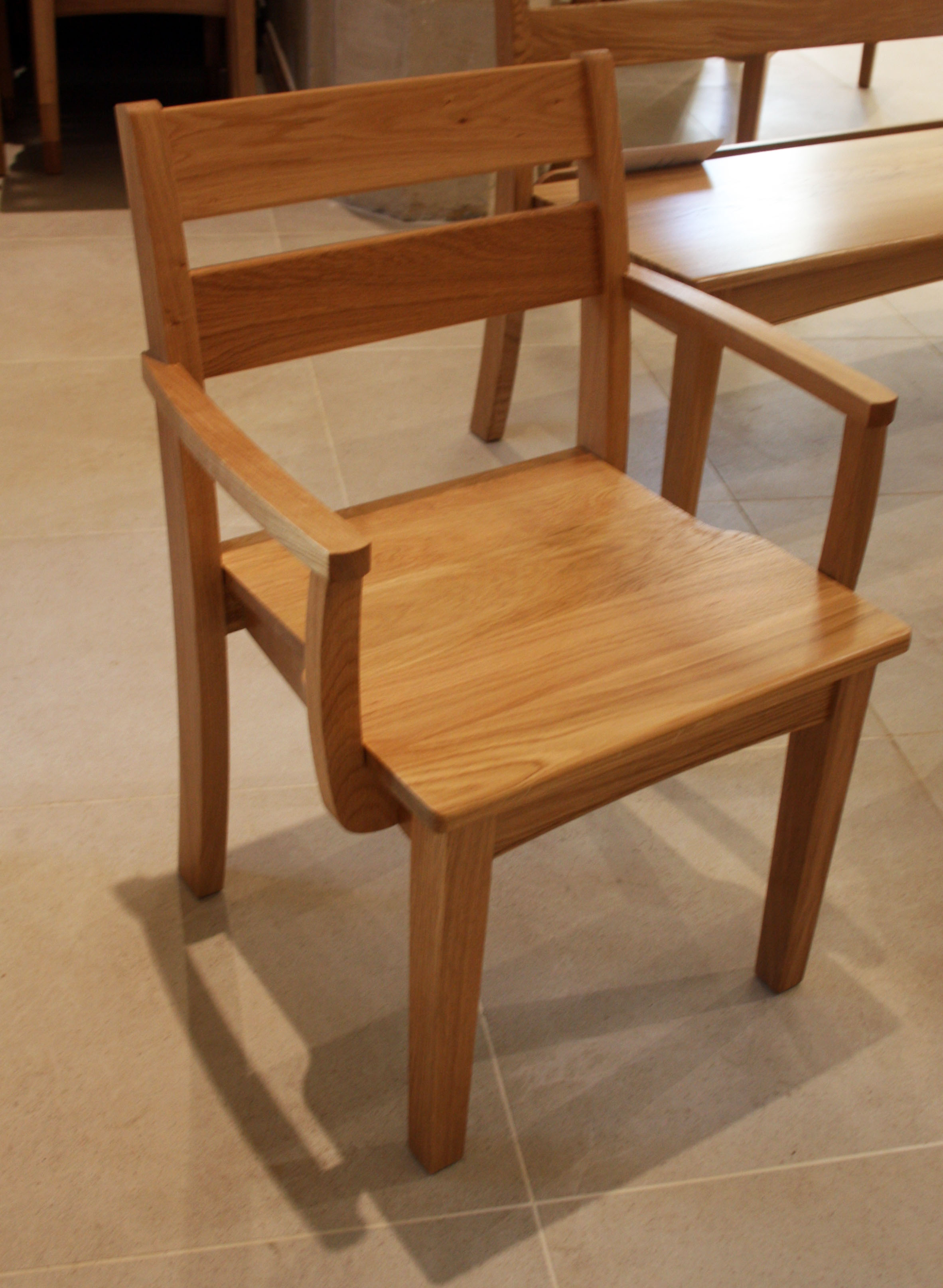 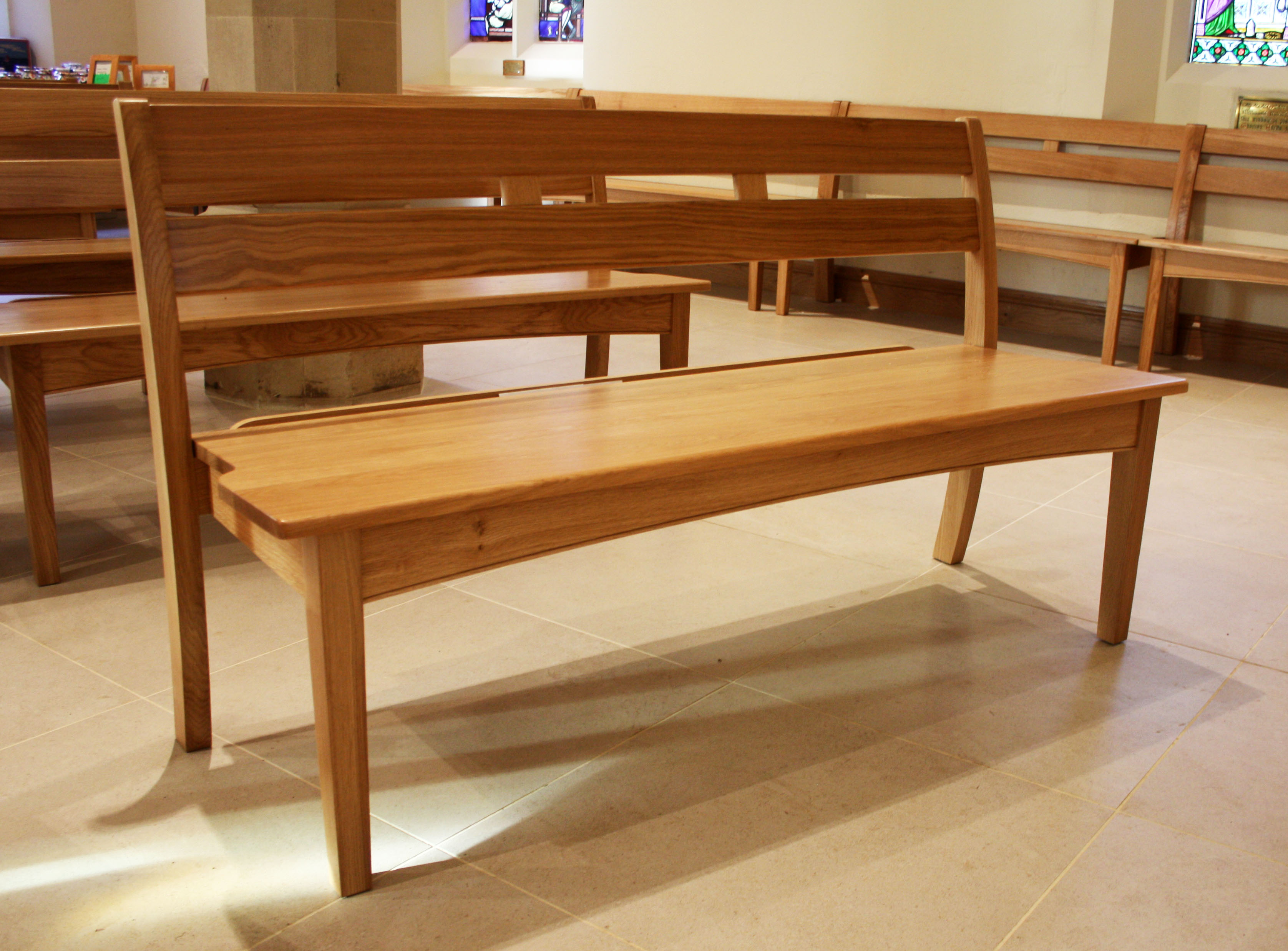 If you would like to commemorate a significant event, a birth, a marriage or the death of a loved one, or join with us in caring for the church in the heart of the Barbican, please make a donation. All donations gratefully received. £1,000 will provide a bench and £500 a chair. 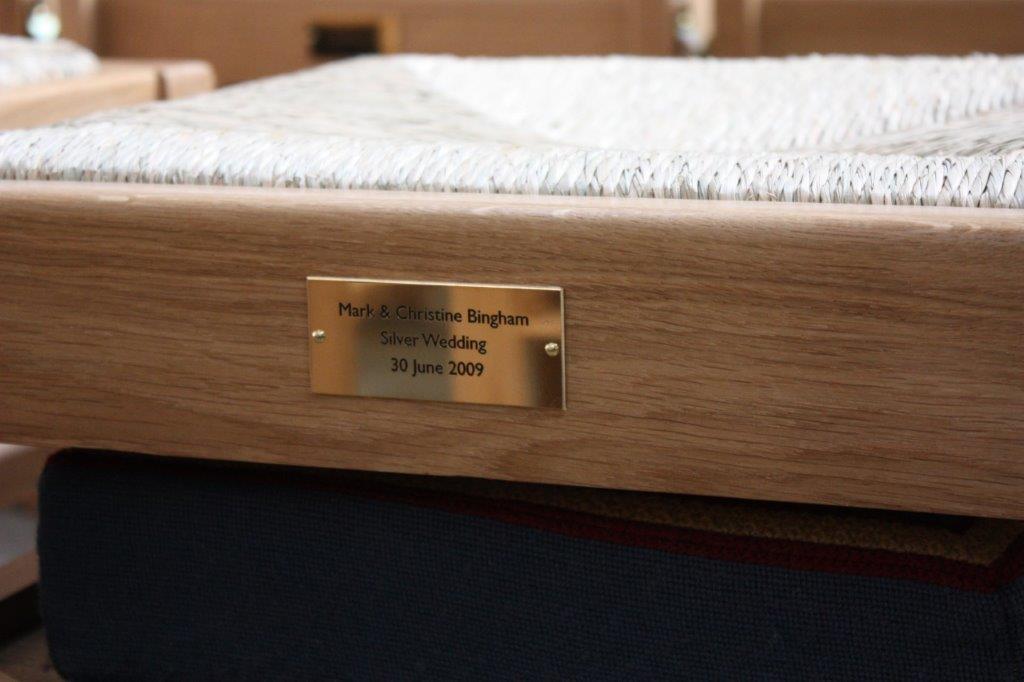 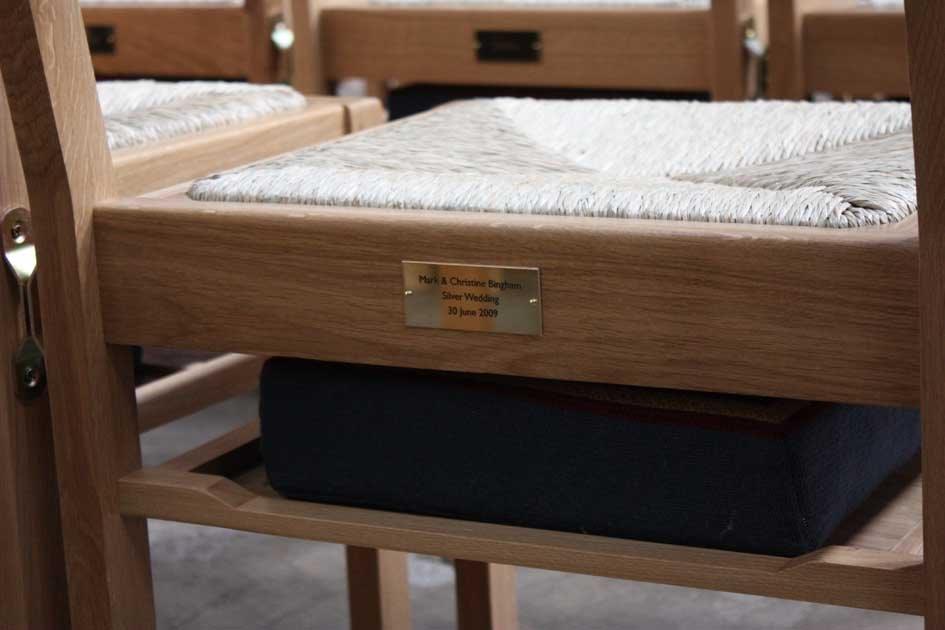 A dedication plaque on the bench or chair will record your gift. We will be holding an evening reception to thank you and celebrate our newly furnished church.   We do hope that you are able to support this appeal.  Thank youNew Furniture for St Giles’Donation formYour detailsYour donationPlease tick the relevant box or boxes. I/we would like to make a donation of £________ towards New Furniture for St Giles’.I/we would like to make a donation of £500 for the purchase of a chair.I/we would like to make a donation of £1,000 for the purchase of a bench.I/we would like a dedication plaque with the following wording to be attached to the bench/chair I/we are funding.  (The wording must be no longer than 40 characters.  Please write clearly in BLOCK CAPITALS.)	Dedication plaque wording (maximum 40 characters)Gift Aid DeclarationIn order to Gift Aid your donation please tick the box belowI want to Gift Aid all donations made from the date of this declaration and any donations I have made in the past four years to: St Giles’ Church Cripplegate with St Luke Old Street (Registered Charity, No 1138077)I am a UK taxpayer and understand that if I pay less Income Tax and/or Capital Gains Tax than the amount of Gift Aid claimed on all my donations in that tax year it is my responsibility to pay any difference.PaymentYou can make your donation either by electronic bank transfer (see below for our banking details) or by a cheque made out to St Giles’ Cripplegate Church.Bank detailsSt Giles’ Cripplegate Church AccountNatwest, Moorgate BranchSort Code: 56-00-23Account number: 46985867 Reference: APPEALPlease indicate your preferred method of payment(* delete as appropriate)Please return this form, together with your cheque if you are not paying by bank transfer, to: The Parish AdministratorSt Giles’ CripplegateFore StreetBarbicanLondon EC2Y 8DAFurther information / questionsIf you have any questions or require further information, please contact us at:Susan J RoyceEmail: susanjroyce@icloud.comTel: 07595 879 844Thank you very much for your generous support, it is greatly appreciated.St Giles’ Church | Fore Street | London EC2Y 8DARegistered Charity No. 1138077Your name(s)Address PostcodeEmailTelephoneSignature(s)DateI/we* enclose a cheque for £I/we*  will transfer funds of £